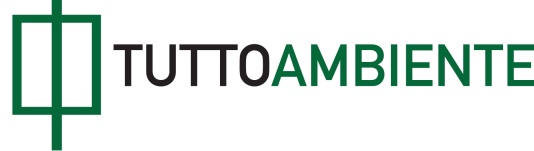 D.P.R. 13 febbraio 2017, n. 31Regolamento recante individuazione degli interventi esclusi dall'autorizzazione paesaggistica o sottoposti a procedura autorizzatoria semplificata.(GU Serie Generale n. 68 del 22 marzo 2017)-----------------------------------------------------------------------In vigore dal: 06/04/2017Capo I   Disposizioni generaliArt. 1 Definizioni   1. Nel testo e negli Allegati «A», «B», «C» e «D» che costituiscono parte integrante del presente decreto:   a) «Codice» è il Codice dei beni culturali e del paesaggio di  cui al  decreto  legislativo  22  gennaio  2004,  n.  42,  e   successive modificazioni;   b) «Ministero» è il Ministero dei beni e delle attività culturali e del turismo;   c)  «amministrazione  procedente»  è  la  regione,  ovvero  l'ente delegato al rilascio dell'autorizzazione paesaggistica;   d)  «Soprintendenza»  è   l'ufficio   periferico   del   Ministero competente al  rilascio  dei  pareri  in  materia  di  autorizzazioni paesaggistiche;   e) «accordi di collaborazione» sono gli accordi  stipulati  tra  il Ministero, la regione e gli enti locali di cui  all'articolo  25  del decreto-legge  12   settembre   2014,   n.   133,   convertito,   con modificazioni, dalla legge 11 novembre 2014, n. 164;   f)  «vincolo  paesaggistico»  è  quello  imposto  ai  sensi  degli articoli 140, 141 e 143 del Codice o delle previgenti  norme,  ovvero quello previsto dall'articolo 142 del Codice. Art. 2 Interventi ed opere non soggetti ad autorizzazione paesaggistica   1. Non sono soggetti ad autorizzazione paesaggistica gli interventi e le opere di cui all'Allegato «A» nonché quelli di cui all'articolo 4. Art. 3 Interventi ed opere di lieve entità soggetti a procedimento autorizzatorio semplificato   1. Sono soggetti al procedimento autorizzatorio semplificato di cui al Capo  II  gli  interventi  ed  opere  di  lieve  entità  elencati nell'Allegato «B». Art. 4 Esonero dall'obbligo di autorizzazione paesaggistica per  particolari categorie di interventi   1.  Qualora  nel  provvedimento  di  vincolo,  ovvero   nel   piano paesaggistico,  siano  contenute  le  specifiche  prescrizioni  d'uso intese  ad  assicurare  la  conservazione  e  la  tutela   del   bene paesaggistico, le seguenti categorie  di  interventi  ed  opere  sono esonerate dall'obbligo di autorizzazione paesaggistica semplificata:   a) gli interventi e le opere di cui alle voci A.2, ultimo  periodo, A.5, A.7, A.13 e A.14 dell'Allegato «A», sottoposti  al  procedimento autorizzatorio semplificato  in  base  al  combinato  disposto  dellecorrispondenti voci  degli  Allegati  «A»  e  «B»  nel  caso  in  cui riguardino aree o immobili  vincolati  ai  sensi  dell'articolo  136, comma 1,  del  Codice,  lettere  a),  b)  e  c),  limitatamente,  per quest'ultima, agli immobili  di  interesse  storico-architettonico  o storico-testimoniale, ivi compresa  l'edilizia  rurale  tradizionale, isolati o ricompresi nei centri o nuclei storici;   b) gli interventi e le opere di cui alle voci  B.6,  B.13,  B.26  e B.36.   2. La  regione  e  il  Ministero  danno  adeguata  pubblicità  sui rispettivi siti istituzionali della riscontrata condizione di esonero dall'obbligo di cui al comma  1.  L'esonero  decorre  dalla  data  dipubblicazione del relativo avviso sui siti istituzionali.   3. Nelle regioni nelle quali sono stati stipulati  gli  accordi  di collaborazione tra il Ministero, la regione e gli enti locali di  cui all'articolo 12, comma 2, del decreto-legge 31 maggio  2014,  n.  83, convertito, con modificazioni, dalla legge 29 luglio  2014,  n.  106, come modificato dall'articolo  25,  comma  2,  del  decreto-legge  12 settembre 2014, n. 133, convertito, con modificazioni, dalla legge 11 novembre 2014, n. 164, nell'ambito territoriale  di  efficacia  degli accordi  medesimi,  sono  esonerati  dall'obbligo  di  autorizzazione paesaggistica semplificata gli interventi di cui alle voci B.6, B.13, B.26 e B.36 dell'Allegato «B».   4.  Sono  fatti  salvi  in  ogni  caso  gli  specifici  accordi  di collaborazione già intervenuti  tra  Ministero  e  singole  regioni, stipulati ai sensi dell'articolo 15 della legge  7  agosto  1990,  n. 241, e successive modificazioni. Art. 5 Disposizioni specificative degli interventi   1. Ferma restando l'applicazione del presente decreto in  ogni  sua parte fin dalla sua entrata in vigore, i piani paesaggistici  di  cui agli articoli 135 e  143  del  Codice  possono  dettare  direttive  o disposizioni  per  la  specificazione,  ad  opera   degli   strumenti urbanistici locali, in sede di  adeguamento  ai  piani  paesaggistici stessi, delle corrette metodologie di realizzazione degli  interventi di cui all'Allegato «A». Art. 6 Procedimento e contenuti precettivi per la stipula  degli accordi di collaborazione   1. Entro centottanta giorni dalla data di  entrata  in  vigore  del presente decreto il Ministro, con proprio decreto, previa  intesa  in sede di  conferenza  unificata,  approva  le  regole  tecniche  e  di indirizzo  di  carattere  generale  relative  alla  struttura  e   ai contenuti  precettivi  degli  accordi  di   collaborazione   tra   il Ministero, le singole regioni e gli enti locali di  cui  all'articolo 12 del decreto-legge n. 83 del 2014, e successive modificazioni.   2. Sugli schemi di accordi,  predisposti  d'intesa  dal  Ministero, dalla regione interessata e  dall'ANCI  regionale,  è  acquisito  il parere obbligatorio dell'Osservatorio nazionale del paesaggio che  ne verifica la conformità al Codice, al presente decreto e alle  regole tecniche e di indirizzo di carattere generale di cui al comma  1.  Il Ministro può altresì richiedere il parere del  Consiglio  superiore dei beni culturali e paesaggistici. Capo II   Procedimento autorizzatorio semplificatoArt. 7 Procedimento  autorizzatorio   semplificato   per   il   rinnovo   di autorizzazioni paesaggistiche   1. Oltre agli interventi di lieve entità indicati  nell'elenco  di cui all'Allegato «B», sono assoggettate a  procedimento  semplificato di  autorizzazione   paesaggistica   le   istanze   di   rinnovo   di autorizzazioni   paesaggistiche,   anche    rilasciate    ai    sensi dell'articolo 146 del Codice, scadute  da  non  più  di  un  anno  e relative ad interventi in tutto o in parte non eseguiti, a condizione che il progetto risulti conforme a quanto in precedenza autorizzato e alle specifiche prescrizioni di tutela eventualmente sopravvenute.   2. Qualora con l'istanza di rinnovo siano chieste anche  variazioni progettuali che  comportino  interventi  di  non  lieve  entità,  si applica il procedimento autorizzatorio ordinario di cui  all'articolo 146 del Codice.   3.  L'istanza  di  rinnovo  non  è   corredata   dalla   relazione paesaggistica semplificata  nei  casi  in  cui  non  siano  richieste variazioni  progettuali   e   non   siano   sopravvenute   specifiche prescrizioni di tutela. Alle autorizzazioni rinnovate si  applica  la disposizione di cui  all'articolo  146,  comma  4,  del  Codice,  con riferimento alla conclusione dei lavori  entro  e  non  oltre  l'annosuccessivo la scadenza  del  quinquennio  di  efficacia  della  nuova autorizzazione. Art. 8 Semplificazione documentale   1.  L'istanza  di  autorizzazione   paesaggistica   relativa   agli interventi di  lieve  entità  è  compilata  -  anche  in  modalità telematica - secondo il  modello  semplificato  di  cui  all'Allegato «C» ed è corredata  da  una  relazione  paesaggistica  semplificata, redatta da un tecnico abilitato, nelle forme di cui all'Allegato «D». Nella relazione sono indicati i contenuti precettivi della disciplina paesaggistica  vigente  nell'area,  è  descritto  lo  stato  attuale dell'area interessata dall'intervento, è  attestata  la  conformità del  progetto   alle   specifiche   prescrizioni   d'uso   dei   beni paesaggistici, se  esistenti,  è  descritta  la  compatibilità  del progetto  stesso  con  i  valori  paesaggistici  che  qualificano  il contesto di riferimento e sono altresì indicate le eventuali  misure di inserimento paesaggistico previste.   2.  Alle  autorizzazioni   semplificate   non   si   applicano   le disposizioni del decreto del Presidente del Consiglio dei ministri 12 dicembre 2005, pubblicato nella  Gazzetta  Ufficiale  n.  25  del  31 gennaio   2006,   recante   l'individuazione   della   documentazione necessaria alla verifica  della  compatibilità  paesaggistica  degli interventi proposti.   3. Per gli interventi di  lieve  entità  che  riguardano  immobili vincolati ai sensi dell'articolo 136, comma 1, del  Codice  medesimo, lettere a), b) e c), limitatamente, per quest'ultima agli immobili diinteresse storico-architettonico o storico-testimoniale, ivi compresa l'edilizia rurale tradizionale, isolati o  ricompresi  nei  centri  o nuclei storici, la relazione paesaggistica di cui  al  comma  1  deve contenere altresì specifici riferimenti ai valori  storico-culturali ed  estetico-percettivi   che   caratterizzano   l'area   interessata dall'intervento e il contesto paesaggistico di riferimento.   4. Alla presentazione della domanda di autorizzazione paesaggistica semplificata si applicano  le  vigenti  disposizioni  in  materia  di amministrazione digitale. Art. 9 Concentrazione  procedimentale  e   presentazione   dell'istanza   di autorizzazione paesaggistica semplificata   1.  Fatti  salvi  i  casi  di  cui  al  comma   2,   l'istanza   di autorizzazione  paesaggistica  e  la  relativa  documentazione   sono presentate  allo  sportello  unico  per  l'edilizia  (SUE)   di   cui all'articolo 5 del decreto del Presidente della Repubblica  6  giugno 2001, n. 380, recante testo unico delle  disposizioni  legislative  e regolamentari in materia edilizia, secondo le modalità ivi indicate, qualora siano riferite ad interventi edilizi ai  sensi  del  medesimo decreto del Presidente della Repubblica  n.  380  del  2001,  ovvero, nelle  more  della  costituzione  del   SUE,   all'ufficio   comunale competente per le attività edilizie.   2. Nei casi in cui l'istanza di  autorizzazione  paesaggistica  sia riferita ad interventi che rientrano nell'ambito di applicazione  del decreto del Presidente della Repubblica 7 settembre 2010, n. 160,  la domanda e la relativa documentazione sono presentate  allo  sportello unico per le attività produttive (SUAP).   3.  In  tutti  gli  altri  casi,  la  richiesta  di  autorizzazione paesaggistica è presentata all'amministrazione procedente. Art. 10 Termine per la conclusione del procedimento   1. Il procedimento autorizzatorio semplificato si conclude  con  un provvedimento, adottato entro il termine tassativo di sessanta giorni dal  ricevimento  della   domanda   da   parte   dell'amministrazione procedente, che è immediatamente comunicato al richiedente. Art. 11 Semplificazioni procedimentali   1.  L'amministrazione  procedente,  ricevuta  l'istanza,   verifica preliminarmente se l'intervento non rientri nelle fattispecie escluse dall'autorizzazione paesaggistica di  cui  all'Allegato  «A»,  ovvero all'articolo 149 del Codice, oppure se  sia  assoggettato  al  regime autorizzatorio ordinario, di cui all'articolo 146 del Codice. In tali casi comunica ai soggetti di cui ai commi  1  e  2  dell'articolo  9, ovvero al richiedente, ove non trovi applicazione  il  comma  2,  che l'intervento  non  è  soggetto  ad  autorizzazione  o  necessita  di autorizzazione ordinaria.   2. Ove l'intervento o le  opere  richiedano  uno  o  più  atti  di assenso    comunque    denominati,    ulteriori    all'autorizzazione paesaggistica  semplificata  e  al  titolo  abilitativo  edilizio,  i soggetti di cui all'articolo 9 indicono la conferenza di servizi,  ai sensi degli articoli 14 e seguenti della legge 7 agosto 1990, n. 241.In tal caso, i termini previsti per le amministrazioni preposte  alla tutela paesaggistica e dei beni culturali sono dimezzati.   3.   L'amministrazione    procedente    valuta    la    conformità dell'intervento o dell'opera alle prescrizioni d'uso,  ove  presenti, contenute nel provvedimento di vincolo  o  nel  piano  paesaggistico, anche solo adottato, ai sensi del Codice, nonché, eventualmente,  la sua compatibilità con i  valori  paesaggistici  che  qualificano  il contesto di riferimento.   4.  Ove  non  trovi  applicazione  il  comma  2,  si  applicano  le disposizioni di cui ai commi 5, 6 e 7.   5.  L'amministrazione  procedente  richiede  all'interessato,   ove occorrano, in un'unica volta,  entro  dieci  giorni  dal  ricevimento dell'istanza, gli  ulteriori  documenti  e  chiarimenti  strettamente indispensabili, che sono inviati in via telematica entro  il  termine di dieci giorni dal  ricevimento  della  richiesta.  Il  procedimento resta sospeso  fino  alla  scadenza  del  termine  assegnato  o  alla ricezione  della  documentazione   integrativa   richiesta.   Decorso inutilmente   il   termine   assegnato,   l'istanza   è   dichiarata improcedibile.  Entro  il  termine  tassativo  di  venti  giorni  dal ricevimento dell'istanza ovvero, in caso di richiesta di integrazione documentale, dal ricevimento dell'ulteriore documentazione richiesta, l'amministrazione procedente trasmette alla  Soprintendenza  per  via telematica, anche fornendo ove possibile le credenziali per l'accesso telematico   agli   atti   e   ai   documenti   necessari   ai   fini dell'istruttoria, una motivata proposta di  accoglimento,  unitamente alla domanda ed alla documentazione in  suo  possesso.  Se  anche  lavalutazione del Soprintendente è positiva, questi, entro il  termine tassativo di venti giorni dal ricevimento della proposta, esprime  il proprio parere vincolante, per  via  telematica,  all'amministrazione procedente,  la  quale  adotta  il  provvedimento  nei  dieci  giorni successivi.   6. In caso di esito negativo della valutazione di cui al  comma  3, l'amministrazione procedente,  entro  dieci  giorni  dal  ricevimento della richiesta, ne dà  comunicazione  all'interessato,  comunicando contestualmente i motivi che ostano all'accoglimento  dell'istanza  e le modifiche indispensabili affinché sia formulata  la  proposta  di accoglimento.  Con  la  comunicazione  è  sospeso  il  termine   del procedimento  ed  è  assegnato  il  termine   di   quindici   giorni all'interessato entro il quale presentare le proprie  osservazioni  e il  progetto  adeguato.  Ove,  esaminate  le   osservazioni   o   gli adeguamenti  progettuali  presentati  persistano  i  motivi  ostativi all'accoglimento  dell'istanza,   l'amministrazione   competente   al rilascio  dell'autorizzazione  paesaggistica,  entro  venti   giorni, rigetta motivatamente l'istanza, con particolare  riguardo  alla  non accoglibilità delle osservazioni o alla persistente incompatibilità paesaggistica  del  progetto  adeguato  e  ne  dà  comunicazione  al richiedente.   7. In caso di valutazione negativa della proposta  di  accoglimentoformulata dall'amministrazione procedente, il Soprintendente comunica per via telematica al richiedente, entro il termine di  dieci  giorni dal ricevimento della proposta, i motivi che ostano  all'accoglimento dell'istanza  e  della  proposta   dell'amministrazione   procedente, specificandoli in modo  dettagliato,  ed  indica  contestualmente  le modifiche indispensabili per la valutazione positiva del progetto,  a meno  che   quest'ultimo   risulti   incompatibile   con   i   valori paesaggistici che  qualificano  il  contesto  di  riferimento  ovvero contrastanti con le prescrizioni d'uso eventualmente  presenti  e  di ciò venga data idonea ed adeguata motivazione. Con la  comunicazione è sospeso il termine del procedimento ed è assegnato al richiedente un termine di quindici giorni entro il quale  presentare  le  proprie osservazioni e il progetto adeguato. Decorso il termine assegnato, la Soprintendenza, ove ne ricorrano i presupposti, entro il  termine  di venti giorni adotta il provvedimento  motivato  di  diniego  fornendo specifica   motivazione,   con   particolare   riguardo   alla    non accoglibilità delle osservazioni o alla persistente incompatibilità del progetto adeguato con la tutela  dei  beni  vincolati  e  ne  dà contestualmente comunicazione all'autorità procedente.   8. Il parere del Soprintendente è obbligatorio e non vincolante  e deve essere reso entro venti giorni dal  ricevimento  della  proposta quando  l'area  interessata  dall'intervento  di  lieve  entità  sia assoggettata a specifiche prescrizioni d'uso nel piano  paesaggistico approvato ai sensi del Codice o nel provvedimento di imposizione  del vincolo o negli atti di integrazione  del  contenuto  precettivo  del vincolo stesso adottati ai sensi dell'articolo 141-bis del Codice.    9. In  caso  di  mancata  espressione  del  parere  vincolante  del Soprintendente nei tempi previsti dal comma 5, si forma  il  silenzio assenso ai sensi dell'articolo 17-bis della legge 7 agosto  1990,  n. 241,  e  successive  modificazioni  e  l'amministrazione   procedente provvede al rilascio dell'autorizzazione paesaggistica.    10.   Nel   procedimento   autorizzatorio   semplificato   non   è obbligatorio il parere delle Commissioni  locali  per  il  paesaggio, salvo quanto diversamente disposto dalle leggi regionali.   11. L'articolo 146, comma 4,  del  Codice  si  applica  anche  alle autorizzazioni paesaggistiche semplificate. Art. 12 Semplificazione organizzativa   1. Al fine di  assicurare  il  sollecito  esame  delle  istanze  di autorizzazione  semplificata  presso  ciascuna  Soprintendenza   sono individuati  uno  o  più  funzionari   responsabili   dei   relativi procedimenti.   2.  Le  regioni,  con  autonomi  atti  normativi  o  di  indirizzo, promuovono   le   iniziative   organizzative   da   adottarsi   dalle amministrazioni   competenti   al   rilascio   delle   autorizzazioni paesaggistiche, in particolare per quanto  concerne  l'individuazione del responsabile dei procedimenti autorizzatori paesaggistici. Art. 13 Efficacia immediata delle  disposizioni  in  tema  di  autorizzazioni semplificate   1. Ai sensi dell'articolo 131, comma 3, del Codice le  disposizioni del presente decreto trovano immediata applicazione nelle  regioni  a statuto ordinario.   2.  In  ragione  dell'attinenza  delle  disposizioni  del  presente decreto alla  tutela  del  paesaggio,  ai  livelli  essenziali  delle prestazioni amministrative, di cui all'articolo 117,  secondo  comma, lettera m),  della  Costituzione,  nonché  della  natura  di  grande riforma economico sociale del Codice e delle norme di semplificazione procedimentale previste in esso  e  nel  decreto-legge  12  settembre 2014, n. 133, convertito, con modificazioni, dalla legge 11  novembre 2014, n. 164, le regioni a statuto speciale e le Province autonome di Trento e di Bolzano adeguano la propria  legislazione  ai  sensi  dei rispettivi statuti speciali e delle  relative  norme  di  attuazione. Sino al predetto adeguamento  trovano  applicazione  le  disposizioni regionali vigenti.   3. L'esonero dall'obbligo  di  autorizzazione  delle  categorie  di opere  e  di  interventi  di  cui   all'Allegato   «A»   si   applica immediatamente in tutto il territorio nazionale,  fermo  restando  il rispetto delle competenze delle Regioni a statuto  speciale  e  delle Province autonome di Trento e di Bolzano,  ai  sensi  dei  rispettivi statuti speciali e delle relative norme di attuazione. Capo III   Norme finaliArt. 14 Prevalenza del regolamento di delegificazione e rapporti con gli strumenti di pianificazione   1.   L'esclusione   dell'autorizzazione   paesaggistica   per   gli interventi di cui all'Allegato «A» prevale su eventuali  disposizioni contrastanti,  quanto  al  regime   abilitativo   degli   interventi, contenute nei piani paesaggistici o negli strumenti di pianificazione ad essi adeguati. Sono fatte salve le specifiche  prescrizioni  d'uso dei beni paesaggistici dettate ai sensi degli  articoli  140,  141  e 143, comma 1, lettere b), c) e d), del Codice. Art. 15 Rinvio a normative di settore   1. L'esclusione dall'obbligo di autorizzazione paesaggistica  degli interventi di cui all'Allegato «A» non produce  alcun  effetto  sulla disciplina amministrativa cui sono assoggettati  tali  interventi  in base alla Parte II del Codice o delle vigenti normative  di  settore, in particolare per quanto riguarda i titoli  abilitativi  edilizi,  i provvedimenti di occupazione  di  suolo  pubblico  e  l'esercizio  di attività commerciali in area pubblica. Art. 16 Coordinamento con la tutela dei beni culturali   1. Ove gli  interventi  soggetti  ad  autorizzazione  paesaggistica semplificata, ai sensi del presente regolamento, abbiano  ad  oggetto edifici o manufatti assoggettati anche a tutela storica e  artistica, ai sensi della Parte II del Codice, l'interessato  presenta  un'unica istanza relativa ad entrambi i titoli abilitativi e la Soprintendenza competente si pronuncia con un atto a contenuto ed efficacia  plurimi recante sia le valutazioni relative alla tutela paesaggistica, sia le determinazioni relative alla tutela storica, artistica e archeologica di cui agli articoli 21 e 22 del Codice medesimo. Art. 17 Rinvio all'articolo 167 del decreto legislativo 22 gennaio  2004,  n. 42   1. Nel caso di violazione  degli  obblighi  previsti  dal  presente decreto, fermo restando quanto previsto dall'articolo 181 del Codice, si applica l'articolo  167  del  Codice.  In  tali  casi  l'autorità preposta   alla   gestione   del   vincolo   e   il   Soprintendente, nell'esercizio delle funzioni di cui all'articolo 167, comma  4,  del Codice, dispongono la rimessione in pristino solo quando non  sia  in alcun  modo  possibile  dettare  prescrizioni   che   consentano   la compatibilità paesaggistica dell'intervento e delle opere.    2. Non  può  disporsi  la  rimessione  in  pristino  nel  caso  di interventi   e   opere   ricompresi   nell'ambito   di   applicazione dell'articolo 2 del presente decreto e realizzati anteriormente  alla data di entrata in vigore del presente regolamento  non  soggette  ad altro    titolo    abilitativo    all'infuori     dell'autorizzazione paesaggistica. Art. 18 Specificazioni e rettificazioni   1. Sulla base dell'esperienza attuativa del  presente  decreto,  il Ministro, previa intesa con la conferenza unificata,  può  apportare con proprio decreto specificazioni e rettificazioni agli  elenchi  di cui agli  Allegati  «A»  e  «B»,  fondate  su  esigenze  tecniche  ed applicative, nonché variazioni alla documentazione richiesta ai fini dell'autorizzazione semplificata  ed  al  correlato  modello  di  cui all'Allegato «D». Art. 19 Abrogazioni   1. Dalla data di entrata in  vigore  del  presente  regolamento  il decreto del Presidente della Repubblica 9 luglio  2010,  n.  139,  è abrogato. Art. 20 Clausola di invarianza finanziaria   1. Dall'attuazione del presente decreto non devono derivare nuovi o maggiori oneri a carico della finanza pubblica.   2. Le amministrazioni interessate provvedono  all'attuazione  delle disposizioni del presente decreto con le risorse umane, strumentali e finanziarie disponibili a legislazione vigente.   Il presente decreto, munito del sigillo dello Stato, sarà inserito nella  Raccolta  ufficiale  degli  atti  normativi  della  Repubblica italiana. È fatto obbligo a chiunque spetti di osservarlo e di farloosservare. Allegato A (di cui all'art. 2, comma 1) Interventi ed opere in  aree  vincolate  esclusi  dall'autorizzazione paesaggistica     A.1. Opere interne che non  alterano  l'aspetto  esteriore  degli edifici, comunque denominate ai fini urbanistico-edilizi,  anche  ove comportanti mutamento della destinazione d'uso;     A.2. interventi sui prospetti o sulle  coperture  degli  edifici, purché eseguiti  nel  rispetto  degli  eventuali  piani  del  colore vigenti  nel  comune   e   delle   caratteristiche   architettoniche, morfo-tipologiche, dei materiali e delle finiture  esistenti,  quali: rifacimento di intonaci, tinteggiature, rivestimenti esterni o  manti di copertura; opere di manutenzione  di  balconi,  terrazze  o  scale esterne; integrazione o sostituzione  di  vetrine  e  dispositivi  di protezione  delle  attività  economiche,  di  finiture   esterne   o manufatti quali infissi, cornici, parapetti,  lattonerie,  lucernari, comignoli e simili; interventi di coibentazione  volti  a  migliorare l'efficienza  energetica  degli  edifici  che   non   comportino   la realizzazione di elementi o manufatti  emergenti  dalla  sagoma,  ivi compresi quelli eseguiti sulle  falde  di  copertura.  Alle  medesime condizioni  non   è   altresì   soggetta   ad   autorizzazione   la realizzazione o la modifica di  aperture  esterne  o  di  finestre  a tetto, purchè tali interventi non interessino i  beni  vincolati  ai sensi  del  Codice,  art.  136,  comma  1,  lettere  a),  b)   e   c) limitatamente,  per  quest'ultima,   agli   immobili   di   interesse storico-architettonico   o   storico-testimoniale,    ivi    compresa l'edilizia rurale tradizionale, isolati o  ricompresi  nei  centri  o nuclei storici;     A.3. interventi che abbiano finalità di  consolidamento  statico degli edifici, ivi compresi gli interventi che si  rendano  necessari per il miglioramento o l'adeguamento ai fini antisismici, purché non comportanti  modifiche  alle  caratteristiche  morfotipologiche,   ai materiali  di  finitura  o  di  rivestimento,  o  alla  volumetria  e all'altezza dell'edificio;     A.4. interventi indispensabili  per  l'eliminazione  di  barriere architettoniche, quali la  realizzazione  di  rampe  esterne  per  il superamento di dislivelli non superiori a 60 cm,  l'installazione  di apparecchi servoscala esterni, nonché la realizzazione, negli  spazi pertinenziali  interni  non  visibili  dallo  spazio   pubblico,   di ascensori esterni o di altri manufatti consimili;     A.5. installazioni di impianti tecnologici esterni a servizio  di singoli edifici non soggette ad alcun  titolo  abilitativo  edilizio, quali condizionatori e impianti di climatizzazione dotati  di  unità esterna, caldaie, parabole, antenne, purché effettuate su  prospetti secondari, o in spazi pertinenziali interni, o in posizioni  comunque non visibili dallo spazio pubblico, o purché si tratti  di  impianti integrati nella configurazione esterna degli edifici, ed a condizione che tali installazioni non interessino i beni vincolati ai sensi  del Codice, art. 136, comma 1, lettere a), b)  e  c)  limitatamente,  per quest'ultima, agli immobili  di  interesse  storico-architettonico  o storico-testimoniale, ivi compresa  l'edilizia  rurale  tradizionale, isolati o ricompresi nei centri o nuclei storici;     A.6. installazione di pannelli solari (termici o fotovoltaici)  a servizio di singoli edifici, laddove posti su coperture  piane  e  in modo  da  non  essere  visibili   dagli   spazi   pubblici   esterni; installazione di pannelli solari (termici o fotovoltaici) a  servizio di singoli edifici,  purché  integrati  nella  configurazione  delle coperture, o posti in aderenza ai tetti degli edifici con  la  stessa inclinazione e lo stesso orientamento della falda degli  edifici,  ai sensi dell'art. 7-bis del decreto legislativo 3 marzo  2011,  n.  28, non ricadenti fra quelli di cui all'art. 136, comma 1, lettere  b)  e c), del decreto legislativo 22 gennaio 2004, n. 42;     A.7.  installazione  di  micro  generatori  eolici  con   altezza complessiva non superiore a ml 1,50 e diametro  non  superiore  a  ml 1,00, qualora tali interventi non interessino  i  beni  vincolati  ai sensi  del  Codice,  art.  136,  comma  1,  lettere  a),  b)   e   c) limitatamente,  per  quest'ultima,   agli   immobili   di   interesse storico-architettonico   o   storico-testimoniale,    ivi    compresa l'edilizia rurale tradizionale, isolati o  ricompresi  nei  centri  o nuclei storici;     A.8. interventi di adeguamento funzionale di cabine per  impianti tecnologici  a  rete,  ivi  compresa  la  sostituzione  delle  cabine esistenti con manufatti analoghi per tipologia e dimensioni,  nonché interventi destinati all'installazione e allo sviluppo della rete  di comunicazione  elettronica  ad  alta  velocità,  ivi  compresi   gli incrementi di altezza non superiori a cm 50;     A.9. installazione di dispositivi di sicurezza  anticaduta  sulle coperture degli edifici;     A.10. opere di manutenzione e adeguamento  degli  spazi  esterni, pubblici  o  privati,   relative   a   manufatti   esistenti,   quali marciapiedi, banchine stradali, aiuole, componenti di arredo  urbano, purché   eseguite    nel     rispetto     delle     caratteristiche morfo-tipologiche, dei materiali e delle finiture preesistenti, e dei caratteri tipici del contesto locale;     A.11.  opere  di  urbanizzazione  primaria  previste   in   piani attuativi già valutati ai fini paesaggistici, ove oggetto di accordi di collaborazione tra il Ministero, le Regioni e gli Enti Locali o di specifica disciplina contenuta nel piano paesaggistico  approvato  ai sensi dell'art. 143 del codice;     A.12. interventi da eseguirsi  nelle  aree  di  pertinenza  degli edifici  non  comportanti  significative  modifiche   degli   assetti planimetrici  e   vegetazionali,   quali   l'adeguamento   di   spazi pavimentati, la realizzazione di camminamenti, sistemazioni a verde e opere consimili  che  non  incidano  sulla  morfologia  del  terreno, nonché, nelle medesime aree, la demolizione parziale o totale, senza ricostruzione, di volumi  tecnici  e  manufatti  accessori  privi  di valenza architettonica, storica o  testimoniale,  l'installazione  di serre ad uso domestico con  superficie  non  superiore  a  20  mq,  a condizione che tali interventi non interessino i beni di cui all'art. 136, comma 1, lettera b) del Codice;     A.13. interventi di manutenzione, sostituzione o  adeguamento  di cancelli, recinzioni, muri di cinta o di  contenimento  del  terreno, inserimento di elementi antintrusione sui cancelli, le  recinzioni  e sui  muri  di  cinta  eseguiti  nel  rispetto  delle  caratteristiche morfotipologiche, dei materiali e delle finiture  esistenti  che  non interessino i beni vincolati ai sensi del Codice, art. 136, comma  1, lettere a), b) e c) limitatamente, per quest'ultima, agli immobili di interesse storico-architettonico o storico-testimoniale, ivi compresa l'edilizia rurale tradizionale, isolati o  ricompresi  nei  centri  o nuclei storici;     A.14. sostituzione o messa a dimora di alberi e arbusti,  singoli o in gruppi, in aree pubbliche  o  private,  eseguita  con  esemplari adulti  della  stessa  specie  o  di  specie  autoctone  o   comunque storicamente  naturalizzate  e  tipiche  dei  luoghi,  purché   tali interventi non interessino i beni  di  cui  all'art.  136,  comma  1, lettere a) e b)  del  Codice,  ferma  l'autorizzazione  degli  uffici competenti, ove prevista;     A.15. fatte salve le disposizioni di tutela dei beni archeologici nonché le eventuali specifiche prescrizioni paesaggistiche  relative alle aree di interesse archeologico di cui  all'art.  142,  comma  1, lettera m) del Codice, la realizzazione e manutenzione di  interventi nel sottosuolo  che  non  comportino  la  modifica  permanente  della morfologia  del  terreno   e   che   non   incidano   sugli   assetti vegetazionali, quali: volumi completamente interrati senza  opere  in soprasuolo; condotte forzate e reti irrigue, pozzi ed opere di  presa e prelievo da falda senza manufatti emergenti in soprasuolo; impianti geotermici al servizio  di  singoli  edifici;  serbatoi,  cisterne  e manufatti  consimili  nel  sottosuolo;  tratti   di   canalizzazioni, tubazioni o cavi interrati per le reti  di  distribuzione  locale  di servizi di pubblico interesse o di fognatura senza  realizzazione  di nuovi manufatti emergenti in soprasuolo  o  dal  piano  di  campagna; l'allaccio alle infrastrutture a  rete.  Nei  casi  sopraelencati  è consentita la realizzazione di pozzetti a raso  emergenti  dal  suolo non oltre i 40 cm;     A.16. occupazione temporanea di suolo privato, pubblico o di  uso pubblico  mediante  installazione  di  strutture   o   di   manufatti semplicemente ancorati al suolo senza opere murarie o di  fondazione, per manifestazioni, spettacoli, eventi o per esposizioni e vendita di merci, per il  solo  periodo  di  svolgimento  della  manifestazione, comunque non superiore a 120 giorni nell'anno solare;     A.17.  installazioni  esterne  poste  a  corredo   di   attività economiche quali esercizi di somministrazione di alimenti e  bevande, attività commerciali,  turistico-ricettive,  sportive  o  del  tempo libero, costituite da  elementi  facilmente  amovibili  quali  tende, pedane, paratie laterali frangivento, manufatti ornamentali, elementi ombreggianti o altre strutture leggere di copertura, e prive di parti in muratura o strutture stabilmente ancorate al suolo;     A.18. installazione di  strutture  di  supporto  al  monitoraggio ambientale o a prospezioni geognostiche,  con  esclusione  di  quelle destinate ad attività di ricerca di idrocarburi;     A.19. nell'ambito degli interventi di cui all'art. 149, comma  1, lettera b) del Codice: interventi su impianti idraulici agrari  privi di valenza storica o  testimoniale;  installazione  di  serre  mobili stagionali  sprovviste  di  strutture  in  muratura;   palificazioni, pergolati, singoli  manufatti  amovibili,  realizzati  in  legno  per ricovero di attrezzi agricoli, con superficie coperta non superiore a cinque metri quadrati e semplicemente ancorati al suolo  senza  opere di  fondazione  o   opere   murarie;   interventi   di   manutenzione strettamente pertinenti l'esercizio dell'attività ittica; interventi di manutenzione della viabilità vicinale, poderale e  forestale  che non modifichino la  struttura  e  le  pavimentazioni  dei  tracciati; interventi di manutenzione e realizzazione  di  muretti  a  secco  ed abbeveratoi funzionali alle attività agro-silvo-pastorali,  eseguiti con materiali e  tecniche  tradizionali;  installazione  di  pannelli amovibili  realizzati  in  legno  o  altri  materiali   leggeri   per informazione  turistica   o   per   attività   didattico-ricreative; interventi di ripristino delle attività agricole e  pastorali  nelle aree rurali invase da formazioni di vegetazione arbustiva o  arborea, previo accertamento del preesistente uso  agricolo  o  pastorale,  da parte  delle  autorità  competenti  e  ove   tali   aree   risultino individuate dal piano paesaggistico regionale;     A.20. nell'ambito degli interventi di cui all'art. 149, comma  1, lettera c) del Codice: pratiche selvicolturali  autorizzate  in  base alla  normativa  di  settore;  interventi   di   contenimento   della vegetazione  spontanea  indispensabili  per  la  manutenzione   delle infrastrutture  pubbliche  esistenti  pertinenti  al   bosco,   quali elettrodotti, viabilità pubblica, opere  idrauliche;  interventi  di realizzazione o adeguamento della viabilità  forestale  al  servizio delle attività  agrosilvopastorali  e  funzionali  alla  gestione  e tutela del territorio, vietate al transito ordinario, con  fondo  non asfaltato e a carreggiata unica, previsti da  piani  o  strumenti  di gestione forestale approvati dalla Regione previo  parere  favorevole del  Soprintendente  per  la  parte  inerente  la   realizzazione   o adeguamento della viabilità forestale;     A.21. realizzazione di monumenti, lapidi,  edicole  funerarie  ed opere di arredo all'interno dei cimiteri;     A.22. installazione di tende parasole su terrazze, prospetti o in spazi pertinenziali ad uso privato;     A.23. installazione di insegne per esercizi commerciali  o  altre attività economiche, ove effettuata all'interno dello spazio vetrina o in altra collocazione consimile a ciò preordinata; sostituzione di insegne  esistenti,  già  legittimamente  installate,  con   insegne analoghe    per    dimensioni     e     collocazione.     L'esenzione dall'autorizzazione non riguarda le insegne e i mezzi pubblicitari  a messaggio o luminosità variabile;     A.24.  installazione  o  modifica  di  impianti  delle  reti   di comunicazione  elettronica  o  di  impianti  radioelettrici,  di  cui all'art. 6, comma 4, del decreto-legge 12  settembre  2014,  n.  133, convertito, con modificazioni, dalla legge 11 novembre 2014, n.  164, nonché smantellamento di reti elettriche aeree;     A.25. interventi di manutenzione  degli  alvei,  delle  sponde  e degli  argini  dei  corsi  d'acqua,  compresi  gli  interventi  sulla vegetazione ripariale arborea e arbustiva, finalizzati a garantire il libero  deflusso  delle  acque  e  che  non  comportino   alterazioni permanenti  della  visione  d'insieme  della  morfologia  del   corso d'acqua; interventi  di  manutenzione  e  ripristino  funzionale  dei sistemi di scolo e smaltimento delle acque e delle  opere  idrauliche in alveo;     A.26. interventi puntuali  di  ingegneria  naturalistica  diretti alla regimazione delle acque e/o alla  conservazione  del  suolo  che prevedano  l'utilizzo  di  piante  autoctone  e  pioniere,  anche  in combinazione con materiali inerti di origine locale o  con  materiali artificiali biodegradabili;     A.27.  interventi   di   manutenzione   o   sostituzione,   senza ampliamenti dimensionali, delle strutture amovibili esistenti situate nell'ambito di strutture ricettive all'aria  aperta  già  munite  di autorizzazione   paesaggistica,   eseguiti   nel    rispetto    delle caratteristiche morfo-tipologiche, dei  materiali  e  delle  finiture esistenti;     A.28. smontaggio e rimontaggio periodico di strutture  stagionali munite di autorizzazione paesaggistica;     A.29. interventi di fedele ricostruzione di edifici, manufatti  e impianti tecnologici che  in  conseguenza  di  calamità  naturali  o catastrofi risultino in tutto o in parte crollati o demoliti, o siano oggetto di ordinanza di demolizione per pericolo di  crollo,  purché sia   possibile   accertarne   la   consistenza   e    configurazione legittimamente preesistente ed  a  condizione  che  l'intervento  sia realizzato entro dieci anni dall'evento e sia conforme all'edificio o manufatto    originario    quanto    a     collocazione,     ingombro planivolumetrico, configurazione  degli  esterni  e  finiture,  fatte salve esclusivamente le innovazioni necessarie per l'adeguamento alla normativa antisismica e di sicurezza degli impianti tecnologici;     A.30. demolizioni e rimessioni in pristino dello stato dei luoghi conseguenti a provvedimenti repressivi di abusi;     A.31. opere ed interventi edilizi eseguiti in variante a progetti autorizzati ai fini paesaggistici che non eccedano il due  per  cento delle misure progettuali  quanto  ad  altezza,  distacchi,  cubatura, superficie coperta o traslazioni dell'area di sedime. Allegato B (di cui all'art. 3, comma 1) Elenco  interventi  di  lieve   entità   soggetti   a   procedimento autorizzatorio semplificato     B.1. Incrementi di volume non superiori al  10  per  cento  della volumetria della costruzione originaria e comunque  non  superiori  a 100 mc, eseguiti nel rispetto delle caratteristiche  architettoniche, morfo-tipologiche, dei materiali e  delle  finiture  esistenti.  Ogni ulteriore incremento sullo stesso immobile da  eseguirsi  nei  cinque anni successivi all'ultimazione lavori è sottoposto  a  procedimento autorizzatorio ordinario;     B.2. realizzazione o modifica di aperture esterne  o  finestre  a tetto riguardanti beni vincolati ai sensi del Codice, art. 136, comma 1, lettere a), b) e c) limitatamente, per quest'ultima, agli immobili di  interesse  storico-architettonico  o  storico-testimoniale,   ivi compresa l'edilizia rurale tradizionale,  isolati  o  ricompresi  nei centri o nuclei storici, purché tali interventi siano  eseguiti  nel rispetto delle  caratteristiche  architettoniche,  morfo-tipologiche, dei materiali e delle finiture esistenti;     B.3. interventi sui prospetti, diversi da quelli di cui alla voce B.2, comportanti alterazione  dell'aspetto  esteriore  degli  edifici mediante    modifica    delle    caratteristiche     architettoniche, morfo-tipologiche, dei materiali o delle finiture  esistenti,  quali: modifica delle facciate mediante realizzazione o riconfigurazione  di aperture esterne, ivi comprese vetrine e  dispositivi  di  protezione delle  attività  economiche,  o  di  manufatti   quali   cornicioni, ringhiere,  parapetti;  interventi  sulle   finiture   esterne,   con rifacimento  di  intonaci,  tinteggiature  o  rivestimenti   esterni, modificativi  di  quelli  preesistenti;  realizzazione,  modifica   o chiusura di balconi o terrazze; realizzazione o modifica  sostanziale di scale esterne;     B.4. interventi sulle coperture, diversi da quelli  di  cui  alla voce  B.2,  comportanti  alterazione  dell'aspetto  esteriore   degli edifici  mediante  modifica  delle  caratteristiche  architettoniche, morfo-tipologiche, dei materiali o delle finiture  esistenti,  quali: rifacimento del manto del tetto con materiali diversi; modifiche alle coperture  finalizzate  all'installazione  di  impianti  tecnologici; modifiche  alla  inclinazione  o  alla  configurazione  delle  falde; realizzazione di lastrici solari o terrazze a tasca;  inserimento  di canne  fumarie  o  comignoli;  realizzazione  di  finestre  a  tetto, lucernari, abbaini o elementi consimili;     B.5. interventi di adeguamento alla normativa antisismica  ovvero finalizzati al contenimento dei  consumi  energetici  degli  edifici, laddove     comportanti     innovazioni     nelle     caratteristiche morfotipologiche, ovvero nei materiali di finitura o di  rivestimento preesistenti;     B.6.  interventi  necessari  per  il  superamento   di   barriere architettoniche, laddove comportanti la realizzazione di rampe per il superamento di dislivelli superiori a 60 cm, ovvero la  realizzazione di ascensori esterni o di manufatti consimili che alterino la  sagoma dell'edificio e siano visibili dallo spazio pubblico;     B.7. installazione di impianti tecnologici esterni a servizio  di singoli edifici, quali condizionatori e impianti  di  climatizzazione dotati di unità esterna, caldaie, parabole,  antenne,  su  prospetti prospicienti la pubblica via o in posizioni comunque  visibili  dallo spazio pubblico, o laddove si tratti di impianti non integrati  nella configurazione   esterna   degli   edifici   oppure   qualora    tali installazioni riguardino beni vincolati ai  sensi  del  Codice,  art. 136, comma 1, lettere a), b) e c)  limitatamente,  per  quest'ultima, agli    immobili    di     interesse     storico-architettonico     o storico-testimoniale, ivi compresa  l'edilizia  rurale  tradizionale, isolati o ricompresi nei centri o nuclei storici;     B.8. installazione di pannelli solari (termici o fotovoltaici)  a servizio di singoli edifici, purché integrati  nella  configurazione delle coperture, o posti in aderenza ai tetti degli  edifici  con  la stessa inclinazione  e  lo  stesso  orientamento  della  falda  degli edifici ricadenti fra quelli di cui all'art. 136, comma 1, lettere b) e c), del decreto legislativo 22 gennaio 2004, n.  42;  installazione di pannelli solari (termici o fotovoltaici)  a  servizio  di  singoli edifici su coperture piane in posizioni visibili dagli spazi pubblici esterni;     B.9.  installazione  di  micro  generatori  eolici  con   altezza complessiva non superiore a ml 1,50 e diametro  non  superiore  a  ml 1,00, qualora tali interventi interessino i beni vincolati  ai  sensi del Codice, art. 136, comma 1, lettere a), b) e c) limitatamente, per quest'ultima, agli immobili  di  interesse  storico-architettonico  o storico-testimoniale, ivi compresa  l'edilizia  rurale  tradizionale, isolati o ricompresi nei centri o nuclei storici;      B.10. installazione di cabine per impianti tecnologici a  rete  o colonnine modulari  ovvero  sostituzione  delle  medesime  con  altre diverse per tipologia, dimensioni e localizzazione;     B.11.  interventi  puntuali  di  adeguamento   della   viabilità esistente, quali:  sistemazioni  di  rotatorie,  riconfigurazione  di incroci stradali, realizzazione di banchine, pensiline, marciapiedi e percorsi  ciclabili,  manufatti  necessari  per  la  sicurezza  della circolazione, realizzazione di parcheggi a raso con fondo drenante  o che assicuri adeguata permeabilità del suolo;     B.12.  interventi  sistematici  di  arredo   urbano   comportanti l'installazione di manufatti e componenti, compresi gli  impianti  di pubblica illuminazione;     B.13.  opere  di  urbanizzazione  primaria  previste   in   piani attuativi già valutati ai fini paesaggistici, ove non siano  oggetto di accordi di collaborazione tra il Ministero, le regioni e gli  enti locali o di specifica disciplina contenuta  nel  piano  paesaggistico approvato ai sensi dell'art. 143 del codice;     B.14. interventi di cui alla  voce  A.12  dell'Allegato  «A»,  da eseguirsi nelle aree di pertinenza degli edifici, ove  si  tratti  di beni vincolati ai sensi  dell'art.  136,  comma  1,  lettera  b)  del Codice;     B.15. interventi di demolizione senza ricostruzione di edifici, e manufatti edilizi  in  genere,  privi  di  interesse  architettonico, storico o testimoniale;     B.16. realizzazione di autorimesse, collocate fuori terra  ovvero parzialmente  interrate,  con  volume  emergente  fuori   terra   non superiore a 50 mc, compresi i percorsi  di  accesso  e  le  eventuali rampe;     B.17. realizzazione di tettoie, porticati, chioschi  da  giardino di natura permanente e  manufatti  consimili  aperti  su  più  lati, aventi una superficie non superiore a 30 mq o di manufatti  accessori o volumi tecnici con volume emergente fuori terra non superiore a  30 mc;     B.18. interventi sistematici  di  configurazione  delle  aree  di pertinenza di edifici esistenti, diversi da quelli di cui  alla  voce B.14, quali: nuove  pavimentazioni,  accessi  pedonali  e  carrabili, modellazioni  del  suolo  incidenti  sulla  morfologia  del  terreno, realizzazione di  rampe,  opere  fisse  di  arredo,  modifiche  degli assetti vegetazionali;     B.19. installazione di tettoie aperte  di  servizio  a  capannoni destinati ad attività produttive, o di collegamento tra i  capannoni stessi, entro il limite del 10 per  cento  della  superficie  coperta preesistente;     B.20. impianti tecnici esterni al servizio di edifici esistenti a destinazione  produttiva,  quali  strutture  per  lo  stoccaggio  dei prodotti ovvero per la canalizzazione dei fluidi o dei fumi  mediante tubazioni esterne;     B.21. realizzazione di cancelli, recinzioni, muri di cinta  o  di contenimento del terreno, inserimento di elementi  antintrusione  sui cancelli,  le  recinzioni  e  sui  muri  di  cinta,   interventi   di manutenzione, sostituzione o adeguamento dei medesimi  manufatti,  se eseguiti con caratteristiche morfo-tipologiche, materiali o  finiture diversi da quelle preesistenti  e,  comunque,  ove  interessino  beni vincolati ai sensi del Codice, art. 136, comma 1, lettere a), b) e c) limitatamente,  per  quest'ultima,   agli   immobili   di   interesse storico-architettonico   o   storico-testimoniale,    ivi    compresa l'edilizia rurale tradizionale, isolati o  ricompresi  nei  centri  o nuclei storici;     B.22.   taglio,   senza   sostituzione,    di    alberi,    ferma l'autorizzazione degli uffici competenti, ove prevista;  sostituzione o messa a dimora di alberi e arbusti nelle aree, pubbliche o private, vincolate ai sensi dell'art. 136,  comma  1,  lettere  a)  e  b)  del Codice, ferma l'autorizzazione degli uffici competenti, ove prevista;     B.23. realizzazione di opere accessorie in  soprasuolo  correlate alla realizzazione di reti di  distribuzione  locale  di  servizi  di pubblico interesse o di fognatura, o ad interventi di  allaccio  alleinfrastrutture a rete;     B.24. posa in opera di  manufatti  parzialmente  o  completamente interrati quali serbatoi e  cisterne,  ove  comportanti  la  modifica permanente   della   morfologia   del   terreno   o   degli   assetti vegetazionali,  comprese  le  opere  di  recinzione  o   sistemazione correlate; posa in opera in soprasuolo dei  medesimi  manufatti,  con dimensioni non superiori a 15 mc, e relative opere  di  recinzione  o sistemazione;     B.25. occupazione temporanea di suolo privato, pubblico, o di uso pubblico,  mediante  installazione  di  strutture  o   di   manufatti semplicemente ancorati al suolo senza opere murarie o  di  fondazione per manifestazioni, spettacoli, eventi, o per esposizioni  e  vendita di merci, per un periodo superiore a 120 e non superiore a 180 giorni nell'anno solare;     B.26. verande e strutture in genere poste  all'esterno  (dehors), tali da configurare spazi chiusi funzionali ad  attività  economiche quali esercizi di somministrazione di alimenti e  bevande,  attività commerciali,  turistico-ricettive,  sportive  o  del  tempo   libero; installazione  di  manufatti  amovibili  o   di   facile   rimozione, consistenti in opere di carattere non stagionale e a  servizio  della balneazione, quali, ad esempio, chioschi, servizi igienici e  cabine; prima collocazione ed installazione dei predetti manufatti  amovibili o di facile rimozione aventi carattere stagionale;     B.27. manufatti in soprasuolo  correlati  alla  realizzazione  di pozzi ed opere di presa e prelievo da falda per uso domestico;     B.28. realizzazione di ponticelli  di  attraversamento  di  corsi d'acqua, o  tombinamento  parziale  dei  medesimi,  limitatamente  al tratto necessario per dare accesso ad edifici  esistenti  o  a  fondi agricoli interclusi; riapertura di tratti tombinati di corsi d'acqua;     B.29. manufatti per ricovero attrezzi  agricoli,  realizzati  con opere murarie o di fondazione, con superficie non superiore  a  dieci metri quadrati;     B.30. realizzazione di  nuove  strutture  relative  all'esercizio dell'attività ittica con superficie non superiore a 30 mq;     B.31. interventi  di  adeguamento  della  viabilità  vicinale  e poderale eseguiti nel rispetto della normativa di settore;     B.32.  interventi  di  ripristino  delle  attività  agricole   e pastorali nelle aree  rurali  invase  da  formazioni  di  vegetazione arbustiva  o  arborea,  previo  accertamento  del  preesistente   uso agricolo  o  pastorale  da  parte  delle  autorità  competenti,  ove eseguiti in assenza di piano paesaggistico  regionale  che  individui tali aree;     B.33. interventi  di  diradamento  boschivo  con  inserimento  di colture agricole di radura;     B.34. riduzione di superfici boscate in  aree  di  pertinenza  di immobili esistenti, per superfici non superiori a 2.000  mq,  purché preventivamente assentita dalle amministrazioni competenti;     B.35. interventi di realizzazione o adeguamento della  viabilità forestale in assenza di  piani  o  strumenti  di  gestione  forestale approvati dalla Regione previo parere favorevole  del  Soprintendente per la parte inerente la realizzazione o adeguamento della viabilità forestale;     B.36. posa in opera di cartelli e altri  mezzi  pubblicitari  non temporanei di cui all'art. 153, comma 1, del  Codice,  di  dimensioni inferiori a 18 mq, ivi compresi le insegne e i mezzi  pubblicitari  a messaggio o luminosità variabile, nonché l'installazione di insegne fuori dagli spazi vetrina o da altre collocazioni  consimili  a  ciò preordinate;     B.37. installazione di linee elettriche e telefoniche su  palo  a servizio di singole utenze di altezza non superiore, rispettivamente, a metri 10 e a metri 6,30;     B.38. installazione  di  impianti  delle  reti  di  comunicazione elettronica o di impianti radioelettrici, diversi da  quelli  di  cui all'art. 6, comma 4, del decreto-legge 12  settembre  2014,  n.  133, convertito, con modificazioni, dalla legge 11 novembre 2014, n.  164, che comportino la realizzazione di supporti di antenne non  superiori a 6 metri se collocati su edifici esistenti, e/o la realizzazione  di sopralzi di  infrastrutture  esistenti  come  pali  o  tralicci,  non superiori  a  6  metri,  e/o  la   realizzazione   di   apparati   di telecomunicazioni  a  servizio  delle  antenne,  costituenti   volumi tecnici, tali comunque da  non  superare  l'altezza  di  metri  3  se collocati su edifici esistenti e di metri 4 se posati direttamente  a terra;     B.39. interventi di modifica di manufatti di difesa  dalle  acque delle  sponde  dei  corsi  d'acqua  e  dei  laghi   per   adeguamento funzionale;     B.40. interventi sistematici di ingegneria naturalistica  diretti alla regimazione delle acque, alla conservazione  del  suolo  o  alla difesa dei versanti da frane e slavine;     B.41. interventi di demolizione  e  ricostruzione  di  edifici  e manufatti, ivi compresi gli  impianti  tecnologici,  con  volumetria, sagoma ed  area  di  sedime  corrispondenti  a  quelle  preesistenti, diversi dagli interventi necessitati di ricostruzione  di  edifici  e manufatti in tutto o in parte crollati o demoliti in  conseguenza  di calamità  naturali  o  catastrofi.  Sono  esclusi  dal  procedimento semplificato  gli  interventi  di  demolizione  e  ricostruzione  che interessino i beni di cui all'art. 136, comma 1, lettere a) e b)  del Codice;     B.42.  interventi  di  ripascimento  circoscritti  di  tratti  di arenile in erosione, manutenzione di  dune  artificiali  in  funzione antierosiva, ripristino di opere di difesa esistenti sulla costa. Allegato C Parte di provvedimento in formato grafico Allegato D (di cui all'art. 8, comma 1) Parte di provvedimento in formato grafico http://www.tuttoambiente.it/